Ukraine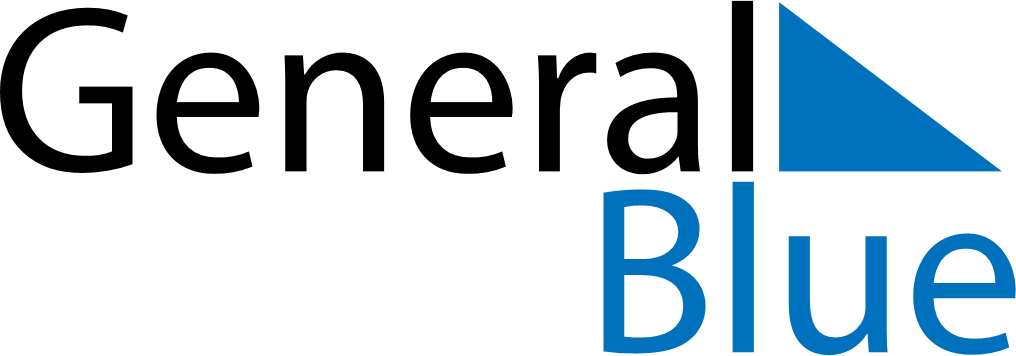 UkraineUkraineUkraineUkraineUkraineUkraineUkraineApril 2019April 2019April 2019April 2019April 2019April 2019April 2019April 2019MondayTuesdayWednesdayThursdayFridaySaturdaySunday123456789101112131415161718192021222324252627282930May 2019May 2019May 2019May 2019May 2019May 2019May 2019May 2019MondayTuesdayWednesdayThursdayFridaySaturdaySunday12345678910111213141516171819202122232425262728293031June 2019June 2019June 2019June 2019June 2019June 2019June 2019June 2019MondayTuesdayWednesdayThursdayFridaySaturdaySunday123456789101112131415161718192021222324252627282930 Apr 28: Orthodox EasterApr 29: Orthodox EasterMay 1: Labour DayMay 2: Labour DayMay 9: Victory DayJun 16: PentecostJun 17: PentecostJun 28: Constitution Day